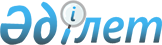 Об утверждении перечня, наименований и индексов автомобильных дорог общего пользования районного значения Астраханского районаПостановление акимата Астраханского района Акмолинской области от 5 января 2023 года № А-1/2. Зарегистрировано Департаментом юстиции Акмолинской области 13 января 2023 года № 8504
      В соответствии с пунктом 7 статьи 3 и пунктом 2 статьи 6 Закона Республики Казахстан "Об автомобильных дорогах", акимат Астраханского района ПОСТАНОВЛЯЕТ:
      1. Утвердить перечень, наименования и индексы автомобильных дорог общего пользования районного значения Астраханского района согласно приложению к настоящему постановлению.
      2. Контроль за исполнением настоящего постановления возложить на курирующего заместителя акима Астраханского района.
      3. Настоящее постановление вводится в действие по истечении десяти календарных дней после дня его первого официального опубликования.
      "СОГЛАСОВАНО" Перечень, наименования и индексы автомобильных дорог общего пользования районного значения Астраханского района
					© 2012. РГП на ПХВ «Институт законодательства и правовой информации Республики Казахстан» Министерства юстиции Республики Казахстан
				
      Аким Астраханского района

Н.Сеилов

      Государственное учреждение"Управление пассажирскоготранспорта и автомобильных дорогАкмолинской области"
Приложение
к постановлению акимата
Астраханского района
от 5 января 2023 года
№ А-1/2
№
Индекс автомобильной дороги
Наименование автомобильной дороги
Общая протяженность, километр
1
КС-АS-1
Село Каменка – "Новочеркасское-Егиндыколь" 
49
2
КС-АS-2
Подъезд к селу Жарсуат
14
3
КС-АS-3
Подъезд к селу Жана-Турмыс 
2,4
4
КС-АS-4
Подъезд к селу Степное
3
5
КС-АS-5
Подъезд к селу Жалтыр
2,3
6
КС-АS-6
Село Астраханка – село Таволжанка – село Бирлик 
27
7
КС-АS-7
Подъезд к селу Акбеит
14
8
КС-АS-8
Подъезд к селу Камышенка через село Первомайка от автомобильной дороги Алматы – Екатеринбург 
8
9
КС-АS-9
Подъезд к селу Камышенка от автомобильной дороги "Талапкер – Нуресиль – Каменка – Кайнарский" до села Каменка
2
10
КС-АS-10
Подъезд к селу Булакты через село Узунколь
16
11
КС-АS-11
Подъезд к селу Колутон через село Старый Колутон
7
12
КС-АS-12
Подъезд к селу Новый Колутон через село Караколь
16
13
КС-АS-13
Подъезд к селу Алгабас
2
14
КС-АS-14
Подъезд к селу Оксановка
13
15
КС-АS-15
Подъезд к селу Жамбыл
4,5
16
КС-АS-16
Подъезд к селу Орнек
1,5
17
КС-АS-17
Подъезд к селу Ягодное
6
18
КС-АS-18
Подъезд к селу Ондирис
1
Итого:
Итого:
Итого:
188,7